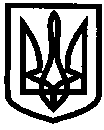 УКРАЇНАУПРАВЛІННЯ ОСВІТИІЗЮМСЬКОЇ МІСЬКОЇ РАДИХАРКІВСЬКОЇ ОБЛАСТІНАКАЗ04.06.2019 										  № 207На виконання рішення 88 сесії Ізюмської міської ради від 30.05.2019 № 2217 «Про зміну назви ІЗЮМСЬКОГО ДОШКІЛЬНОГО НАВЧАЛЬНОГО ЗАКЛАДУ (ЯСЛА-САДОК) № 13 КОМПЕНСУЮЧОГО ТИПУ (САНАТОРНИЙ) ІЗЮМСЬКОЇ МІСЬКОЇ РАДИ ХАРКІВСЬКОЇ ОБЛАСТІ  та затвердження Статуту Ізюмського закладу дошкільної освіти (ясла-садок) № 13 комбінованого типу Ізюмської міської ради Харківської області в новій редакціїНАКАЗУЮ:Ввести в дію рішення 88 сесії Ізюмської міської ради від 30.05.2019    № 2217 «Про зміну назви ІЗЮМСЬКОГО ДОШКІЛЬНОГО НАВЧАЛЬНОГО ЗАКЛАДУ (ЯСЛА-САДОК) № 13 КОМПЕНСУЮЧОГО ТИПУ (САНАТОРНИЙ) ІЗЮМСЬКОЇ МІСЬКОЇ РАДИ ХАРКІВСЬКОЇ ОБЛАСТІ та затвердження Статуту Ізюмського закладу дошкільної освіти                (ясла-садок) № 13 комбінованого типу Ізюмської міської ради Харківської області в новій редакції.2. Завідувачу Ізюмського закладу дошкільної освіти (ясла-садок) № 13 комбінованого типу Ізюмської міської ради Харківської області         Польовій О.О.:2.1. Здійснити відповідні організаційні заходи, пов’язані з перейменуванням закладу освіти.									 До 01.08.20192.2. Довести цей наказ до відома працівників закладу освіти.											До 10.06.20192.3. Здійснити державну реєстрацію Статуту Ізюмського закладу дошкільної освіти (ясла-садок) № 13 комбінованого типу Ізюмської міської ради Харківської області в новій редакції.										   До 01.08.20192.4. Вжити заходів щодо ліквідації старих та виготовлення нових печатки, штампу, вивіски закладу освіти.										До 15.08.20192.5. Внести записи до трудових книжок працівників закладу освіти про зміну назви відповідно до Інструкції про ведення трудових книжок.										До 15.08.20192.6. Підготувати та надати до управління освіти Ізюмської міської ради Харківської області інформацію про виконання заходів, пов’язаних з перейменуванням закладу освіти.										 До 01.09.2019Лесик О.П., начальнику відділу кадрового та правового забезпечення, внести запис до трудової книжки Польової О.О., завідувача, про зміну назви закладу освіти відповідно до Інструкції про ведення трудових книжок.Працівникам відділів і структурних підрозділів управління освіти Ізюмської міської ради Харківської області при оформленні офіційних документів та наданні інформацій різного типу використовувати змінену назву закладу освіти.5. Контроль за виконанням даного наказу покласти на начальника відділу змісту та якості освіти управління освіти Васько Н.О.Начальник управління освіти				О.В. БезкоровайнийВаськоПро виконання рішення 88 сесії Ізюмської міської ради від 30.05.2019 № 2217